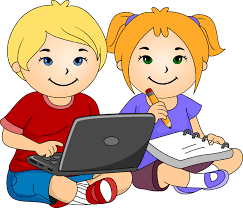 Launch LogGrids and GamesSecond Grade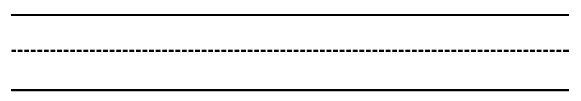 Table of ContentsActivity 1: Repeating RosieThinking QuestionsWhat is the problem that Mylo, Suzie, and Angelina have in this story?________________________________________________________________________________________________________________________________________What is a program?____________________________________________________________________What is a code?____________________________________________________________________How can you resolve conflicts with your group?__________________________________________________________________________________________________________________________________________What is a “bug” in a program?_____________________________________________________________________Draw a picture of your group giving Rosie instructions.Activity 1: Repeating RosieDirections: Rosie will follow the program shown in the code cards to solve the maze below. There are three places where Rosie could use a loop to repeat a step more than once. Can you find where those places are? The first set of repeating cards is circled for you as an example. Find two more places where the cards repeat and circle the cards.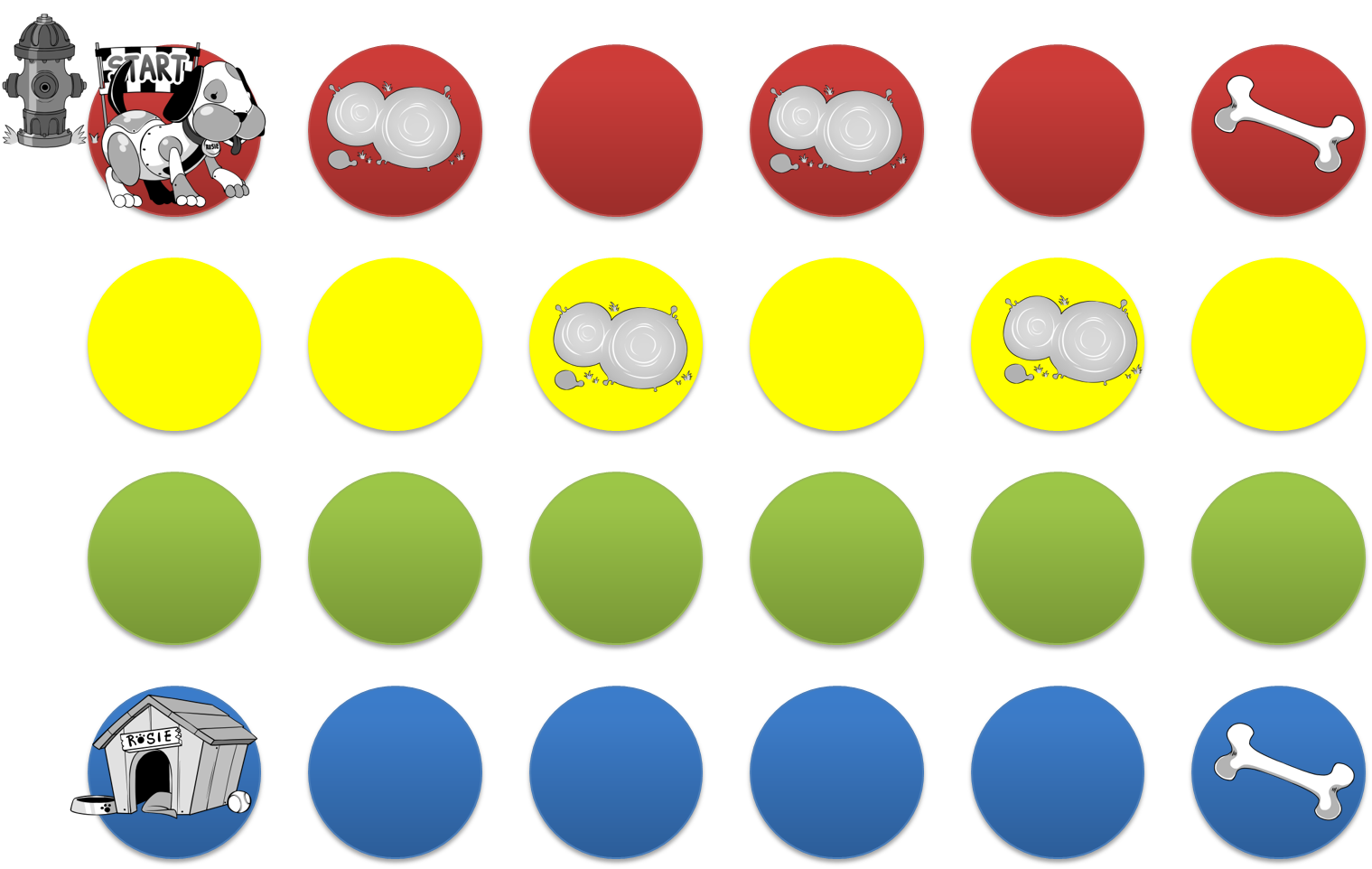 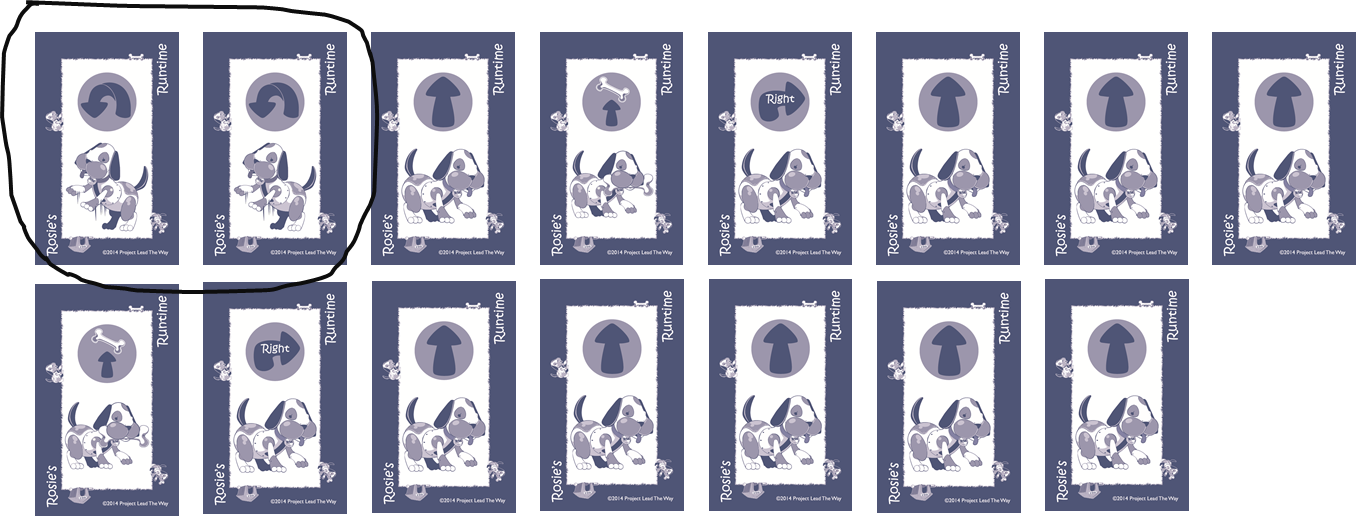 The program shown here is the same as the program on the previous page except that some cards have been replaced with loops. Draw lines from the numbered repeat folders to the correct place in the program for each one.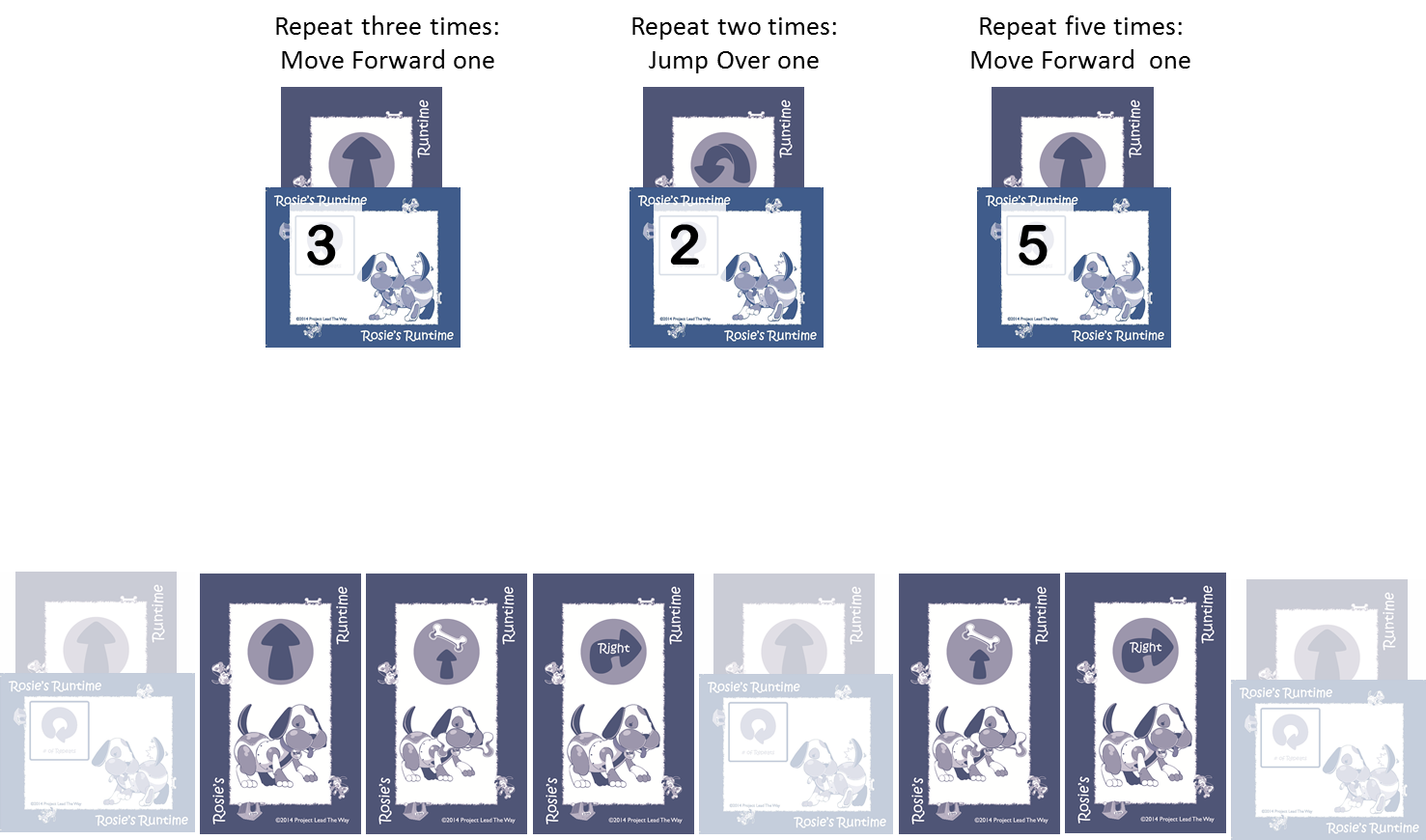 Conclusion QuestionsWere there times when Rosie did something that the programmers did not plan for her to do? Why does Rosie do exactly what she is told?________________________________________________________________________________________________________________________________________________________________________________________________________________________________________________________________________If you were going to make a computer game for other people to play, what would it be like? What kinds of instructions would the game player be able to give?____________________________________________________________________________________________________________________________________________________________________________________________________________________________________________________________________________________________________________________________________________________________________________________________________________________________________________________________________________________________________________________________________________________________________________________________________________________________________________________________________________________Draw a picture of a screen in your game.Activity 2: Moving With Math: Meet Scratch Jr.Which of these programs will make the cat move to the right three steps? Circle Yes or No next to each program.Read this program carefully.In your own words, explain what happens in this program. ________________________________________________________________________________________________________________________________________________________________________________________________________________________________________________________________________________________________________________________________________________________________________________________________________________________________________________________________________________________________________________________________________________Challenge #1: Racing cars to the finish lineFill in the boxes with the numbers you used for your cars to move 10 steps to the finish line.Fill in the boxes with another example that you could have used to make the cars move the same distance.Explain what will happen if you make the cars go a total of 20 steps instead. Try it out and see.__________________________________________________________________________________________________________________________________________________________________________________________________________________________________________________________________________________________________________________________________________Challenge #2: Getting animals to the barnWhat was the original position of the pig?Row ________  Column ________What was the original position of the barn?Row ________  Column ________How many steps did the pig move up to get to the same row as the barn? ________How many steps did the pig move right to get to the same column as the barn? ________Which of these programs will make the pig get to the barn? Circle Yes or No for each program.Challenge #3: Numbers and loopsFill in the Ending Column numbers for each case below. Conclusion QuestionsAs you noticed in challenge #3, you can use a repeat loop to make the boy and the girl move a total of 10 steps each, even though their programs are different. Can you think of other examples of two different programs that would move characters the same number of steps?
Recall that Angelina wanted to create a game on her tablet using Scratch Jr. Can you think of ways that you can use what you have learned in this activity to help you make a game?__________________________________________________________________________________________________________________________________________________________________________________________________________________________________________________________________________________________________________________________________________How can “pair programming” help Angelina make her game?________________________________________________________________________________________________________________________________________________________________________________________________________________________________________________________________________________________________________Activity 3: Computer Science ExplorersPart 1 What Is Computer Science?Use this section to write down ideas when you brainstorm about Computer Science with your partner.What are two things you learned from reading “Computer Science Is Everywhere”? Write them below.
____________________________________________________________________________________________________________________________________________________________________________________________________________________________________________________________________________________________________________________________________________________________________________________________________________Part 2: Scratch Jr. Scorekeeper Project PlannerAs you follow the steps to create the Scorekeeper project, fill in the planner below.Draw a picture of the game board with two soccer goals and one soccer ball.Team 1 Color: ___________________________________________________Team 2 Color: ____________________________________________Programming the soccer ball to respond to the team arrow buttons.The picture below shows a program for a frog and programs for two arrows. Notice how the arrows send messages to the frog. Use this example to help you fill in the planner for the arrows you will program for the Scorekeeper.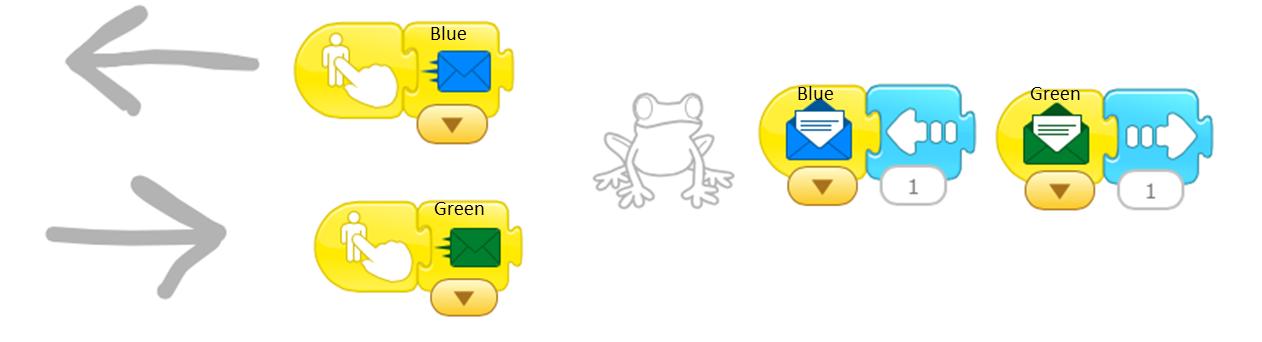 Plan a program for Team 1’s arrow:When team 1 gets a point, they tap the left arrow. Which color message will you use to send a Move Left message to the ball? Sketch the blocks for team 1’s arrow below.Plan a program for Team 2’s arrow:When team 2 gets a point, they tap the right arrow. Which color message will you use to send a Move Right message to the ball? Sketch the blocks for team 2’s arrow below.     Plan a program for the soccer ball:When the soccer ball receives a message from team 1’s arrow, it should move to the left. When it receives a message from team 2’s arrow, it should move to the right. Fill in the spaces below to describe the program for the soccer ball.When Soccer Ball receives a ________ message, Move ________ 1 square.
When Soccer Ball receives a _________message, Move ________ 1 square.Set the starting positions for the characters.Make sure that the soccer ball is the same distance from goal 1 as it is from goal 2.
Record the starting positions below so that you can reset them to their starting places after playing the game.How many squares are between the ball and goal 1?  ___________________How many squares are between the ball and goal 2?  ___________________Conclusion QuestionsWhen you programmed your scorekeeper project, how did you make sure that the ball and the two goals were lined up properly so that each team had the same number of steps to reach their goal? ________________________________________________________________________________________________________________________________________________________________________________________________________________________________________________________________________   Write the math equations or draw a number line to show how you figured this out.Think of a job that you might like to have when you are grown up. Write down what your job would be and some of the things you would do in that job. Would your job be easier if you could use computers to help you? Explain.__________________________________________________________________________________________________________________________________________________________________________________________________________________________________________________________________________________________________________________________________________Draw a picture of you as a grown-up doing that job.Project: Sweep the GridDesign a Sweep the Grid AlgorithmUse the engineering design process to build a Scratch Jr. project that makes a character move over every square on the grid.Ask: What is the problem?Write down the problem in your own words.______________________________________________________________________________________________________________________________________________________________________________________________________________________________________________________________________________________________________________________________________________________________________________________________________________________________________________________________________________Explore: What are the ways to solve this problem?In the two grids on the next page, draw a path that a character could take to sweep over every square on the grid. Start in square one and draw lines and arrows to show the direction that the character is moving. Write a different path in each of the grids.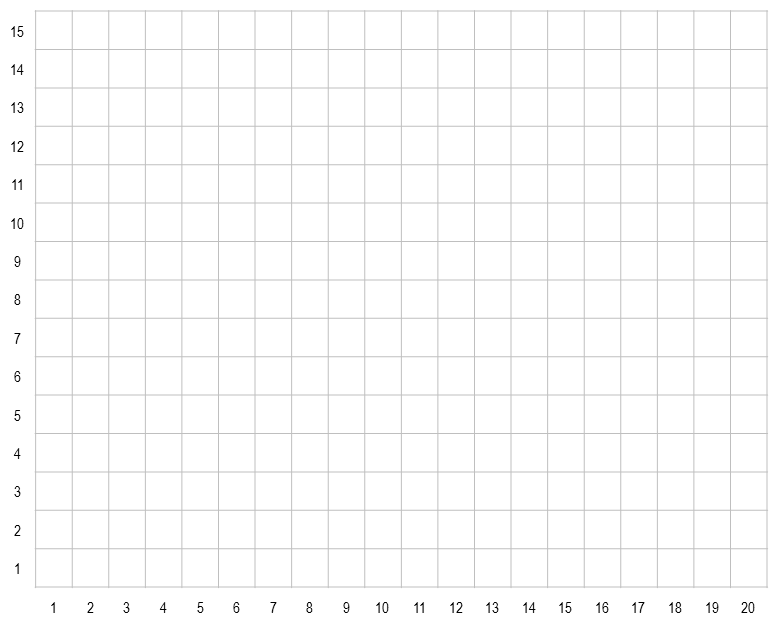 Model: Create a solution for the problem.Choose one of the paths from the Explore step above. The first step in building a computer program is to write an algorithm. An algorithm is like a recipe. It is a list of steps that say how to complete a task. Answer the questions below to figure out the steps in the algorithm that will direct the character along the path. Write the steps in the spaces using words and pictures.Build: Once you are happy with your plan, go into Scratch Jr. and turn each step of your algorithm into blocks that tell your character what to do.Evaluate: Test to see if the solution solves the problem.When you tested your program, did it do what you wanted?        Yes		No Were there any problems that you had to fix? If so, describe them here.________________________________________________________________________________________________________________________________________________________________________________________________________________________________________________________________________Explain: Talk about how and why your solution works.Does your solution use a loop?		Yes		NoHow many loops does your program use?	______________Sketch how your character sweeps the grid. You can do this by drawing the blocks or using words to describe how the character moves over the grid.Conclusion QuestionsWhat is the difference between an algorithm and a program? Which one can a computer understand?
________________________________________________________________________________________________________________________________________________________________________________________________________________________________________________________________________Loops are very useful in computer programming. Can you think of another way to use a loop to make a character move around on the grid? Describe a loop that you could use to animate a character in Scratch Jr. It does not have to be a grid sweeper that touches every square. Your loop could make the character move diagonally or some other way. Write a short algorithm for moving a character that includes at least one loop.__________________________________________________________________________________________________________________________________________________________________________________________________________________________________________________________________________________________________________________________________________Problem: Game MakersUse the engineering design process to create a game in Scratch Jr.Ask: What is the problem?Fill in the blanks below to complete the description of the game requirements.The game should have _____ main character.The game should have two _______________ that make the main character move.The game should have a _______________ that the main character has to reach in order to win the game.The game should have an obstacle character. If the main character hits the obstacle, then the player _______________.ReflectionExplore: Use this graphic organizer to set up the game you want to build.The main character in my game is: The obstacle in my game is:The target in my game is:Draw a sketch of the three screens of the game. ReflectionModel: Turn your game idea into a program. The first step in building a computer program is to write an algorithm. An algorithm is like a recipe. It is a list of steps for completing a task. Answer the questions below to figure out the steps in your algorithm.Algorithm for TargetWrite down the steps for the target character. Where will the target be located on the screen? Will it move? What should happen when the main character bumps into the target?When the game starts the target character _____________________________________________
_____________________________________________________________________________________________When the main character bumps into the target _________________________________________
_____________________________________________________________________________________________Algorithm for ObstacleWrite down the steps for the obstacle character. What will the obstacle character do when the game starts? Will it move? What should happen when the main character bumps into the obstacle?When the game starts the obstacle character ________________________________________________________________________________________________________________________________________When the main character bumps into the obstacle ___________________________________________________________________________________________________________________________________Algorithm for Main CharacterWrite down the steps for the main character. What will the main character do when the game starts? How will the main character be controlled by the player? When the game starts the main character ______________________________________________________________________________________________________________________________The main character moves _________________________________________________________ when ____________________________________________________________________________________________Build your Program in Scratch Jr. using Code BlocksUse what you have written above to take each step from your algorithm and turn it into a program using code blocks that tell the characters what to do. ReflectionEvaluate: Did my design meet all of the design requirements?My game has a main character that is controlled by arrows.My game has an obstacle character. The player loses when the main character bumps into the obstacle. Then the game ends.The player wins when the main character bumps into the target. Then the game ends.Explain one thing you did well and one thing you would like to do better in this project.________________________________________________________________________________________________________________________________________________________________________________________________________________________________________________________________________ReflectionExplain: Did your program solve the problem? Why or why not?____________________________________________________________________________________________________________________________________________________________________________________________________________________________________________________________________________________________________________________________________________________________________________________________________________ReflectionConclusion QuestionsWhat is the difference between a Repeat Forever loop and a Repeat loop that has a set number of repeats?
________________________________________________________________________________________________________________________________________________________________________________________________________________________________________________________________________Do you think video games use loops? Give an example of a game that you have played that has some type of repeating steps in it. This can be a physical game like you play at school or a video game that you have played on a TV or handheld game device. 
____________________________________________________________________________________________________________________________________________________________________________________________________________________________________________________________________________________________________________________________________________________________________________________________________________Essential QuestionsHow can I use digital tools to express my thoughts and ideas?____________________________________________________________________________________________________________________________________________________________________________________________________________________________________________________________________________________________________________________________How do humans use computers to solve problems?____________________________________________________________________________________________________________________________________________________________________________________________________________________________________________________________________________________________________________________________Draw a picture of your favorite part of learning how to program computers.PageTitleDate1Activity 1: Repeating Rosie5Activity 2: Moving With Math11Activity 3: Computer Science Explorers17Project: Sweep the Grid23Problem: Game Makersa.    Yes      Nob.    Yes      Noc.    Yes      Nod.    Yes      Noe.    Yes      No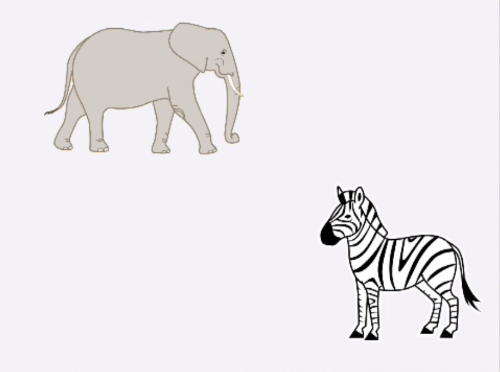 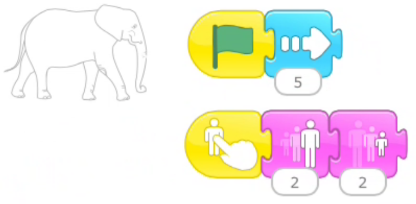 a.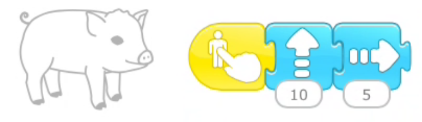  Yes    Nob. Yes    Noc.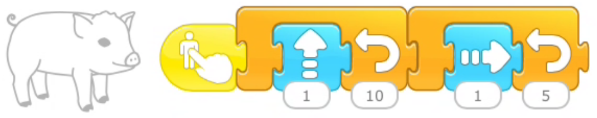  Yes    No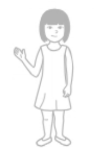 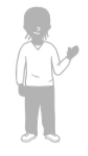 CharacterStarting X number (bottom)Starting Y number (side)Goal 1Soccer BallGoal 2
Step 1. The character starts on square ________________________________.Step 2. Step 3.Step 4.Step 5.If you need to list more steps, use the space below.The Main ScreenThe Losing ScreenThe Winning Screen